CurriculumIn order to develop our Early Years curriculum we have used a range of sources to determine the right progression of skills for children at Bishops Primary School. The skills have been carefully sequenced and tailored to the needs of our children and the skills that we recognise they need in order to meet the ELG and be ready for KS1 at the end of Reception. It is sequenced from our 2 year old provision through to the end of Reception and we have used the expertise of our EYFS team to decide on the content. On each campus, staff work together to develop topic enquiries that use stories as a stimulus to the declarative knowledge we feel is important for our children to learn and embed during their time spent in our EYFS. This may differ from campus to campus due to differing needs and localities of our schools, but have all been developed with our EYFS and whole school vision in mind. Reception RWI progression – Emerging, Expected and Exceeding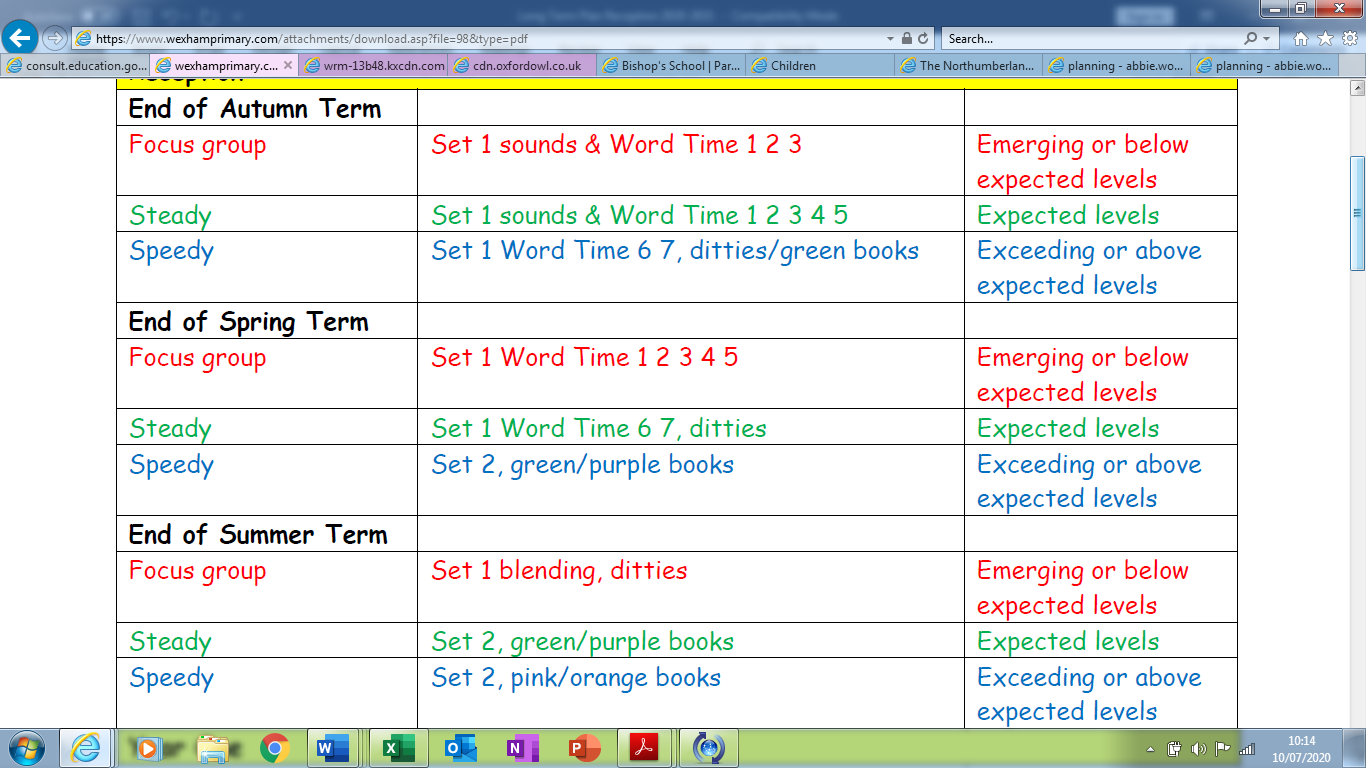 Year  GroupReceptionAutumn 1 (8)Exploring the classroom and outside areasBecoming familiar with new teachers and friendsAutumn 1 (8)Exploring the classroom and outside areasBecoming familiar with new teachers and friendsAutumn 2 (7)Walk around the local area, taking photos and creating maps.Spring 1 (6)Visit: Metro journey?Visitors: Bike ability? Spring 2 (6)Visit: Orchard? Fruit picking?Broxfield FarmSummer 1 (5)Visit: Space exhibitions in museums?Summer 2 (7)Visitors: NUFC – keeping healthy?Theme Who is Super?Who is Super?Where do I live?Why are tyres round? Can I grow my imagination?How can we look after our planet?  What makes you run fast?Enquiry How do you feel?Do you have to be a Superhero to help people?What is special about you?God as CreatorWhich occupations are based on helping others?What can your body do (senses and movement)?How do you feel?Do you have to be a Superhero to help people?What is special about you?God as CreatorWhich occupations are based on helping others?What can your body do (senses and movement)?Where do I live?Could the witch live in England?How is Rama and Sita’s home different to mine?Do koalas and polar bears live in the same place?Where does God Live?Where was Jesus born?How do I get to school?Can I build a bike with construction toys?How can I get to China?How did people travel a long time ago?What can I grow?Which creatures are real?Where do fairies live?What can I imagine?How do things change as they grow?What do plants and animals need to be able to grow?What is good/ bad for the planet?What are alien words?How can we look after our Earth?Could we live on another planet?What is Space like?How can I be safe in the summer holidays?What do I need to do and to consume, to be healthy?How do you learn to run fast?What are the Olympic Games?Topic StoryStimulusSuper Duper YouThink BigThe Lion inside (C of EL)The Good Samaritan (RE)Super Duper YouThink BigThe Lion inside (C of EL)The Good Samaritan (RE)Room on the BroomDivali (Sat 14th Nov) (RE)You ChooseThe Koala Who Could (C of EL)Snow Bear’s SurpriseNativity (RE)The Jolly PostmanFollow That Map (non fiction)Noah’s Ark (RE) (C of EL)Chinese New Year (Friday 12th February) (RE)ZogJack and the BeanstalkEgg DropEaster (Sunday 4th April)Whatever NextSomebody swallowed Stanley Look up/ Clean upOliver’s fruit/ vegetablesNow wash your hands The Gingerbread ManPoetry Nursery rhymesThe Poetry Basket (Autumn poems)Nursery rhymesThe Poetry Basket (Autumn poems)Number rhymes e.g 5 currant bunsChristmas poemsThe Poetry Basket (spring poems)Imaginative/ monster poemThe Poetry Basket(summer poems).Food poemsNon FictionInformation: Different jobs people do.Information: Different jobs people do.You Choose – information recording Local area (Lynemouth))Follow that maplabelsInstructions: how to grow a beanstalkPosters-looking after the environmentRecount/ News report:The Gingerbread manReading Focus Intent: The more that you read, the more that you will know. The more that you learn the more places you will go. Dr SeussWe want to develop a love of reading in every child’s mind set through a story -based curriculum. We strive to offer along with this first- hand experiences that enhance their understanding about what they read and what is read to them so that they understand the world around them.Reading Focus Intent: The more that you read, the more that you will know. The more that you learn the more places you will go. Dr SeussWe want to develop a love of reading in every child’s mind set through a story -based curriculum. We strive to offer along with this first- hand experiences that enhance their understanding about what they read and what is read to them so that they understand the world around them.Reading Focus Intent: The more that you read, the more that you will know. The more that you learn the more places you will go. Dr SeussWe want to develop a love of reading in every child’s mind set through a story -based curriculum. We strive to offer along with this first- hand experiences that enhance their understanding about what they read and what is read to them so that they understand the world around them.Reading Focus Intent: The more that you read, the more that you will know. The more that you learn the more places you will go. Dr SeussWe want to develop a love of reading in every child’s mind set through a story -based curriculum. We strive to offer along with this first- hand experiences that enhance their understanding about what they read and what is read to them so that they understand the world around them.Reading Focus Intent: The more that you read, the more that you will know. The more that you learn the more places you will go. Dr SeussWe want to develop a love of reading in every child’s mind set through a story -based curriculum. We strive to offer along with this first- hand experiences that enhance their understanding about what they read and what is read to them so that they understand the world around them.Reading Focus Intent: The more that you read, the more that you will know. The more that you learn the more places you will go. Dr SeussWe want to develop a love of reading in every child’s mind set through a story -based curriculum. We strive to offer along with this first- hand experiences that enhance their understanding about what they read and what is read to them so that they understand the world around them.Reading Focus Intent: The more that you read, the more that you will know. The more that you learn the more places you will go. Dr SeussWe want to develop a love of reading in every child’s mind set through a story -based curriculum. We strive to offer along with this first- hand experiences that enhance their understanding about what they read and what is read to them so that they understand the world around them.Reading Focus Intent: The more that you read, the more that you will know. The more that you learn the more places you will go. Dr SeussWe want to develop a love of reading in every child’s mind set through a story -based curriculum. We strive to offer along with this first- hand experiences that enhance their understanding about what they read and what is read to them so that they understand the world around them.Characteristics of Effective Learning Progression – story focus.Characteristics of Effective Learning Progression – story focus.Characteristics of Effective Learning Progression – story focus.Characteristics of Effective Learning Progression – story focus.Characteristics of Effective Learning Progression – story focus.Characteristics of Effective Learning Progression – story focus.Characteristics of Effective Learning Progression – story focus.Characteristics of Effective Learning Progression – story focus.Playing and Exploring.Playing and Exploring.Playing and Exploring.Active LearningActive LearningActive LearningCreating and Thinking CriticallyReading spine for Reception to encourage effective learning. Reading spine for Reception to encourage effective learning. I like to explore, just like the ‘Bear Hunt’ family. I like to try new things, like The Very Hungry Caterpillar.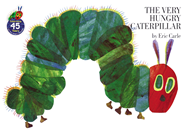 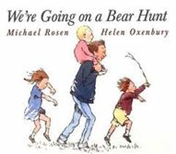  We like to use our imaginations to pretend, just like Baby Bear. Mrs Large has a ‘can do’ attitude. We keep going even when things get tough!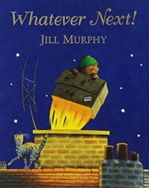 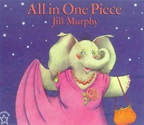 Gerald kept trying and never gave up. We do too! 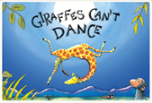 Like Harry, I like meeting challenges for their own sake: I’m proud of how I achieve things.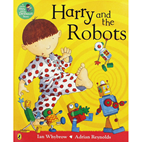 I’m not easily distracted. Just like the ladybird, I show attention to details.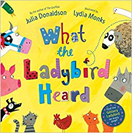 We try different ways of doing things, like Mr Bear in Peace at Last.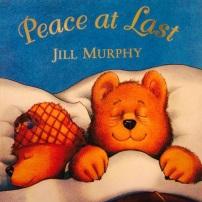 I test out my ideas and make links in my learning like Mr and Mrs Grinling.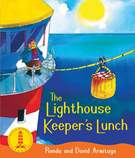 EYFS Progression 7 areasAutumn 1Autumn 1Autumn 2Spring 1Spring 2Summer 1Summer 2Listening, Attention and Understanding Can show some listening skillsFollow simple instructionsInitiate conversations with peers in their playI know when to ask for helpRespond to stories that are read to me through gesture and facial expressionCan show some listening skillsFollow simple instructionsInitiate conversations with peers in their playI know when to ask for helpRespond to stories that are read to me through gesture and facial expressionListen with more interest and respond to stories with refrains.Describe where something is using prepositionsI talk about home, other people in my world and characters in familiar stories.I can show my understanding during an activityI can Iisten to simple instructions so that I complete an activityUnderstand some humourListen attentively in different situationsAble to follow a story without pictures or propsBeginning to Understand how and why questions but find what questions easier to answer.  Listens to stories and responds to peers ideasListen to more complex instructionsAble to express themselves being aware of the listenerI offer reasons and explanations in response to how and why questions. - Listen attentively and respond appropriately when being read to and during whole class discussions and small group interactions; Make comments about what they have heard and ask questions to clarify their understanding; - Hold conversation when engaged in back-and-forth exchanges with their teacher and peers. SpeakingCan talk about what has happenedI use talk to engage others and share my thoughts and experiencesI join in with familiar rhymes and show an interest in favourites.Can talk about what has happenedI use talk to engage others and share my thoughts and experiencesI join in with familiar rhymes and show an interest in favourites.Using and/because in sentencesUse new language to support role playI take turns to talk in a smaller group I play with rhyming words in whole class and group situationsI use talk to sequence, organise and clarify my ideas.Ask questionsExtend vocabulary and use new vocabulary in role play and other play situations. I take turns to talk in a larger group with a prop to support turn taking in conversation.I experiment with words that rhyme in my talkI can talk about what will or might happen.I order sequences of information into an order which makes sense to a listener. Longer descriptions and recounts may still be jumbled. Use intonationLink statements in an organised wayI take turns in conversations and alter what I say according to what the other person has said. I sequence information in longer sentences in explanations and recounts.Respond to ideas of others Use tenses correctly.Create a personal narrative.I respond well to questions that need me to explain when something is going to happen. I use terms such as last week, tomorrow and yesterday.Participate in small group, class and one-to-one discussions, offering their own ideas, using recently introduced vocabulary; - Offer explanations for why things might happen, making use of recently introduced vocabulary from stories, non-fiction, rhymes and poems when appropriate; - Express their ideas and feelings about their experiences using full sentences, including accurate use of past, present and future tenses and making use of conjunctions, with modelling and support from their teacher. Personal, Social and Emotional Forming good relationships and including others in play i.e. sharing and turn taking.Selecting own resourcesCommunicating with peers and listeningBeing aware of boundaries and class rulesI put my own coat on and can make lunch time choices. I can separate from my parents. I can wash my hands. Turn attention to familiar instructions that are given.Forming good relationships and including others in play i.e. sharing and turn taking.Selecting own resourcesCommunicating with peers and listeningBeing aware of boundaries and class rulesI put my own coat on and can make lunch time choices. I can separate from my parents. I can wash my hands. Turn attention to familiar instructions that are given.Explains their own knowledge and asks questions.Takes on responsibilityConfident in different social situations such as intervention groups, assemblies and library time. I have a go at new activitiesI understand expectations of behaviour when moving around school and working in other areas such as the library.I can talk about my preferences relating to snack and lunch. I can name some healthy foods.  I can dress and undress myself for PE.Find a compromise with peersConfident to speak about their own needs and opinionsUnderstand the impact of their actions on othersI embrace new experiences and begin to show perseverance when working on an activity or challenge.  I can express my own needs. I can practise a wider range of hygiene measures such as using a tissue, coughing into my elbow.Take turnsExpress preference of activity with reasoningKnow that some behaviour is unacceptableI can work independently on an activity and overcome challenge when I face it.I acknowledge the needs of others. I begin to talk about healthy meals and how this helps to make me healthy.Include others ideas in their activities Can say when they need or don’t need help Adjust their behaviour to different situations and can adapt with a new routine. follow more than one instruction and focus attention to what is being asked. I understand the importance of healthy teeth. I know that some foods are better for me than others. Be confident to try new activities and show independence, resilience and perseverance in the face of challenge; - Explain the reasons for rules, know right from wrong and try to behave accordingly; - Manage their own basic hygiene and personal needs, including dressing, going to the toilet and understanding the importance of healthy food choices. - Work and play cooperatively and take turns with others; - Form positive attachments to adults and friendships with peers; - Show sensitivity to their own and to others’ needs. Physical Development(gross and fine Motor)Moves freely using suitable spaces and speedDraws lines and circlesDresses with supportKnows equipment needs to be used safelyI can complete a threading card and operate nuts bolts and washers. I can use tweezers and tongs to complete a sorting activity. Write some letters and write my name.Moves freely using suitable spaces and speedDraws lines and circlesDresses with supportKnows equipment needs to be used safelyI can complete a threading card and operate nuts bolts and washers. I can use tweezers and tongs to complete a sorting activity. Write some letters and write my name.Move freely in a variety of different waysUse scissors and other tools safelyShow a dominant handMake anticlockwise movementsStand on one footCatch a ballI track objects, pictures and text with my finger from left to right. Write more letters and copy print. Such as I can write my friends name from their drawer label or use a key word mat to help label my picture. Experiment with different ways of moving and jumps and lands safely.Manages own riskI hold a pencil using a conventional grip. I can button and unbutton. I cut on a line continuously I can write set 1 letters and begin to control the size of my letters. Good control and coordination in large and small scale movementI copy triangles, squares and other simple shapes.I can form and write most letters accurately and control the size of my writing. Demonstrates increasing control over objectsUse tools to change materialsMove confidentlyI can trace with detail. I coordinate shoulder, wrist and finger movements to write, moving across and down the page. Negotiate space and obstacles safely, with consideration for themselves and others; - Demonstrate strength, balance and coordination when playing; - Move energetically, such as running, jumping, dancing, hopping, skipping and climbing. Hold a pencil effectively in preparation for fluent writing – using the tripod grip in almost all cases; - Use a range of small tools, including scissors, paint brushes and cutlery; - Begin to show accuracy and care when drawing. Sports and physical activities using a variety of equipment.Move confidently in a range of ways, negotiating space.Handle tools effectively, especially for writingWriting Give meaning to the marks they make.Give meaning to the marks they make.Write own name and simple captionsWrite simple wordsWrite own name and captionsWrite simple words by identifying the sounds in them and attempt to write sentences with support.Attempts to write short sentences independently in meaningful contexts and show awareness of finger spaces.Writing some irregular common wordsWrite sentences that can be read by others and are phonetically plausible.Write recognisable letters, most of which are correctly formed; - Spell words by identifying sounds in them and representing the sounds with a letter or letters; - Write simple phrases and sentences that can be read by others. Comprehension Have some favourite rhymes, poems and storiesHave some favourite rhymes, poems and storiesKnow that a story has a beginning middle and end Be able to explain what happens first next and finally in a story that they are familiar with. Recall key events in a story and show an interest in new vocabulary that they are exposed to.Anticipate some events Use new vocabulary in my playRetell stories using props Demonstrate understanding of what has been read to them by retelling stories and narratives using their own words and recently introduced vocabulary; - Anticipate – where appropriate – key events in stories; - Use and understand recently introduced vocabulary during discussions about stories, non-fiction, rhymes and poems and during role-play. Reading RWI Being aware of alliteration and rhyme. Aware of the structure of storiesI know that there is a word within a longer word, eg foot in football. Orally blend CVCC/ CCVC words, eg hand/flagBeing aware of alliteration and rhyme. Aware of the structure of storiesI know that there is a word within a longer word, eg foot in football. Orally blend CVCC/ CCVC words, eg hand/flagI can sort by short initial phonemes. I can detect the word that is an odd one out in alliterative rhyming word string. Begin to read simple wordsCVC CVCC/CCVCSet 1 sounds and word time 1 2 3 4 5 I generate a string of alliterative words or suggest an idea when you make a mistake. I independently sort by long or short initial phonemes. Predict storiesDescribe different elements in storiesContinue a rhyming stringUse storylines in role playUse phonics to decode and begin to read words consistent with their phonic knowledge. I identify all final phonemes.Children begin to read and understand simple sentences.Use phonic knowledge to decode. They begin to learn digraphs. Set 1 word time 6 7 dittiesDemonstrates understanding of what they have read and understand that information can be retrieved from books and computers/ I Pads. They can read at least 5 digraphs. Say a sound for each letter in the alphabet and at least 10 digraphs; - Read words consistent with their phonic knowledge by sound-blending; - Read aloud simple sentences and books that are consistent with their phonic knowledge, including some common exception words. Set 2 green purple booksMathematics(White Rose progression)https://whiterosemaths.com/resources/schemes-of-learning/reception-sol/Use and show an interest in number during playPlace value – numbers to three, representing them indifferent wayssorting setsSubitising objectsUse and show an interest in number during playPlace value – numbers to three, representing them indifferent wayssorting setsSubitising objectsPlace value – comparing groups Addition and subtraction – change within 5. Measurement – time/ seasons. Day and nightCircles and trianglesshapes with 4 sidesAddition and subtraction – numbers to 5Place value – numbers to 10Addition and subtraction to 10Geometry - shapeGeometry – exploring patternsAddition and subtraction – count on and count backPlace value numbers to 20Have a deep understanding of number to 10, including the composition of each number; - Subitise (recognise quantities without counting) up to 5; Automatically recall (without reference to rhymes, counting or other aides) number bonds up to 5 (including subtraction facts) and some number bonds to 10, including double facts. Count on and back to solve addition and subtractionDoubling and halvingCount confidently beyond 20, recognising the pattern of the counting system; - Compare sets of objects up to 10 in different contexts, considering size and difference; - Explore and represent patterns within numbers up to 10, including evens and odds, double facts and how quantities can be distributed equally. Understanding the worldComments about what they have seen / discovered in the worldUnderstand growth and decayShow concern for living things Have some favourite story characters Comments about what they have seen / discovered in the worldUnderstand growth and decayShow concern for living things Have some favourite story characters Understand recognise and describe special events and join in with them.Understand changes in weather and seasons. Have a good understanding of where they come from and own culture.Knows that information can be found from a computerCompletes a simple programme on a computerInvestigates toys that use ICT or have moving partsRecall key characters from stories exploredKnow about some other cultures and religions Shows an interest in maps Look at patterns and change in the environmentUnderstand that technology is all around usShows an awareness of similarities and differences between different communities, cultures and religions. Explore changes in things that grow and record findings. Encourage children to make predictions and evaluate outcomes and talk about processes. Talks about places that surround Ashington ie Northumberland , Newcastle and know some key figures relating to those areas. Such as Grace Darling.Talk about the lives of the people around them and their roles in society; - Know some similarities and differences between things in the past and now, drawing on their experiences and what has been read in class; - Recall some important narratives, characters and figures from the past encountered in books read in class. Describe their immediate environment using knowledge from observation, discussion, stories, non-fiction texts and maps; - Know some similarities and differences between different religious and cultural communities in this country, drawing on their experiences and what has been read in class; - Explain some similarities and differences between life in this country and life in other countries, drawing on knowledge from stories, non-fiction texts and – when appropriate – maps. Explore the natural world around them, making observations and drawing pictures of animals and plants; - Know some similarities and differences between the natural world around them and contrasting environments, drawing on their experiences and what has been read in class; - Understand some important processes and changes in the natural world around them, including the seasons and changing states of matter. Expressive arts and designLearning new songsSimple constructionUsing simple toolsFamiliar role playLearning new songsSimple constructionUsing simple toolsFamiliar role playMoving to musicExploring colour/texture to make picturesExplore the sounds that instruments makeJoin in with a wider variety of role playRepeated rhythmsMove to musicLearn a wider variety of songsConstruct with a purpose.Express themselves in art/ drama or danceCreate different texturesSelect a wider range of toolsIntroducing storylines in their playAdapting work when necessaryDevelop a narrativeExperiment with different texturesChildren creating their own songs and adding their own musicCreate their own art pieces and explaining them Represent their own ideas, thoughts and feelings through design and technology, art, music, dance, role-play and stories.Draw and paint using a range of materials, tools and techniques, experimenting with colour, design, texture, form and function; - Share their creations, explaining the process they have used; - Make use of props and materials when role playing characters in narratives and stories. Invent, adapt and recount narratives and stories with peers and their teacher; - Sing a range of well known nursery rhymes and songs; - Perform songs, rhymes, poems and stories with others, and – when appropriate – try to move in time with music. 